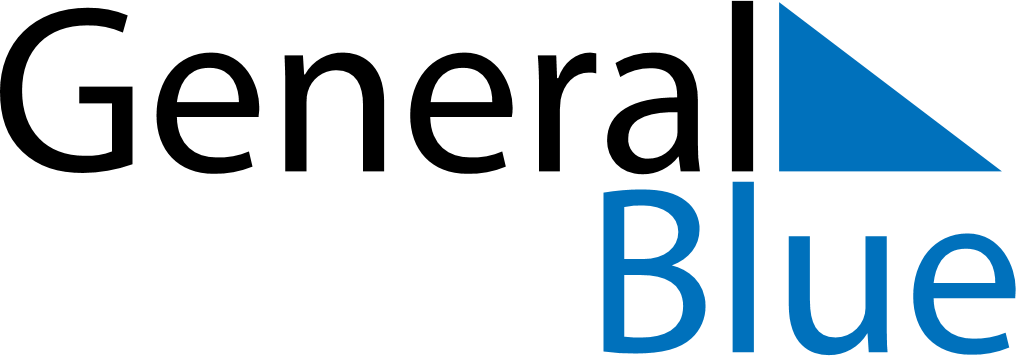 Daily PlannerFebruary 23, 2025 - March 1, 2025Daily PlannerFebruary 23, 2025 - March 1, 2025Daily PlannerFebruary 23, 2025 - March 1, 2025Daily PlannerFebruary 23, 2025 - March 1, 2025Daily PlannerFebruary 23, 2025 - March 1, 2025Daily PlannerFebruary 23, 2025 - March 1, 2025Daily Planner SundayFeb 23MondayFeb 24TuesdayFeb 25WednesdayFeb 26ThursdayFeb 27 FridayFeb 28 SaturdayMar 01MorningAfternoonEvening